ИНФОРМАЦИОННОЕ ПИСЬМОIII Областная научно-практическая конференция по дошкольному образованию «ГОРИЗОНТЫ ДЕТСТВА»г. Нижний Новгород, 19 ноября 2021 годаУважаемые коллеги, приглашаем Вас и Ваших сотрудников принять участие во       III Областной научно-практической конференции по дошкольному образованию «Горизонты детства» (далее Конференция), которая будет проходить в дистанционном формате в виде записей выступлений участников (требования к видеоконтенту см. в Положении о Конференции).Целью конференции является содействие развитию методического и кадрового обеспечения дошкольного образования в Нижегородской области.Организатором Конференции выступает Межрегиональная ассоциация содействия образовательным организациям «Педагог будущего».Соорганизаторами Конференции являются ГБПОУ «Нижегородский Губернский колледж»; МБДОУ «Детский сад № 457»; МБДОУ «Детский сад № 210», МАДОУ «Детский сад № 453».К участию в конференции приглашаются заведующие ДОО, заместители заведующих, воспитатели, педагоги-психологи, учителя-дефектологи, специалисты ДОО, обучающиеся колледжей педагогических специальностей.Работа конференции планируется по следующим направлениям:Использование инновационных технологий в развитии личностных качеств детей дошкольного возраста.Инновационные подходы к развитию интеллектуальных способностей детей дошкольного возраста.Формирование инклюзивной и доступной среды дошкольной образовательной организации.Современные формы организации физкультурно-оздоровительной работы в детском саду.Развитие информационно-образовательного пространства ДОО.Развитие сетевого взаимодействия (социального партнерства) в дошкольном образованииИспользование инновационных технологий в речевом развитии дошкольников.Инновационные подходы к развитию музыкальных способностей детей.Современное психолого-педагогическое сопровождение развития детей дошкольного возраста.Мы будем рады рассмотреть Ваши оригинальные, не опубликованные ранее работы по тематике Конференции (правила оформления статьи см. в Положении на сайте: http://resource.ngknn.ru/). Статьи для публикации  в сборнике Конференции и заявки на участие и видеозаписи выступлений принимаются до 12.11.2021 г.Конференция проводится на внебюджетной основе за счёт средств Участников. Оплата регистрационных взносов – за счёт направляющих организаций, либо за личные средства Участников.Для участия в Конференции необходимо направить в адрес организаторов (ped-bud@ngknn.ru) заполненную Регистрационную заявку и статью до 12.11.2021 года (включительно). Стоимость участия в Конференции составляет 250 рублей на одного участника (в стоимость входит размещение видеозаписи выступления на сайте конференции, сертификат об участии в конференции, сертификат о публикации и электронный сборник материалов Конференции). Документ, подтверждающий оплату, должен быть выслан не позднее 12.11.2021 года.Стоимость публикации в электронном сборнике (для тех, кто не участвует в конференции с видеозаписью выступления) составляет 200 рублей на одного участника (в стоимость входит размещение статьи в электронном сборнике конференции, сертификат о публикации). Документ, подтверждающий оплату, должен быть выслан не позднее 12.11.2021 года.Заявка на участие во III Областной научно-практической конференции по дошкольному образованию «Горизонты детства»По всем вопросам обращаться по телефонам в оргкомитет: 8(831)218-22-40 (доб. 343) – добавочный номер набирается сразу после основного.Реквизиты для оплаты:(АСОО «Педагог будущего»)603059 г. Н.Новгород, ул.Витебская, д.41ИНН 5257117056     КПП 525701001ОАО «НБД-Банк»р/с 40703810601010000528 к/сч.30101810400000000705БИК 042202705Наименование платежа: организационный взнос за участие во III Областной научно-практической конференции по дошкольному образованию «Горизонты детства».АССОЦИАЦИЯ СОДЕЙСТВИЯ ОБРАЗОВАТЕЛЬНЫМ ОРГАНИЗАЦИЯМ «ПЕДАГОГ БУДУЩЕГО»ГБПОУ «НИЖЕГОРОДСКИЙ ГУБЕРНСКИЙ КОЛЛЕДЖ»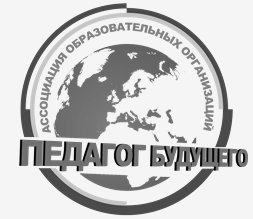 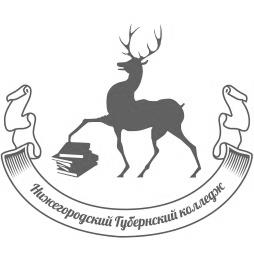 Руководителям  дошкольных образовательных организаций  и профессиональных образовательных организаций Образовательное учреждениеРайон, населенный пунктФИО, должность, ученая степень участника(ов)НаправлениеТема выступленияКонтактный телефон (мобильный)E-mail (личный участника) для направления электронного сборника материалов